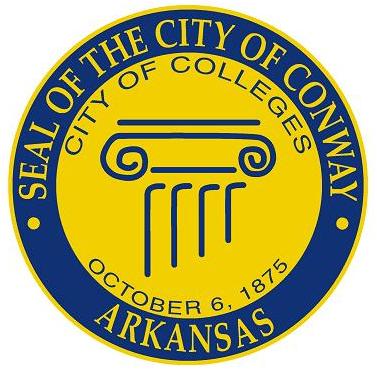 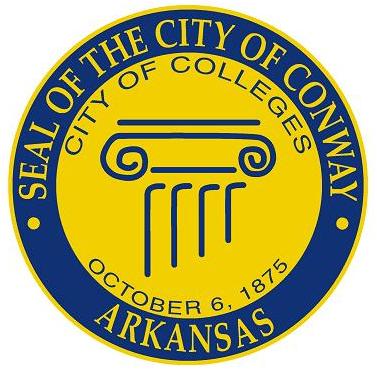 For additional information regarding this bid; please contact Kurt Jones @ kurt.jones@conwayarkansas.gov 501.450.6165.Bid Number: 2022-01 – Annual Bid Ready Mix (Delivered) Concrete  Bid Opening Date: Tuesday, December 14, 2021Bidder’s Name Class A ConcreteClass S Concrete 1% Calcium Mallard Ready Mix125.49/yard132.04/yard5.46